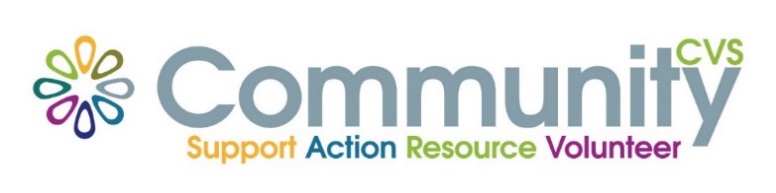 Community CVS Network MeetingThursday February 22nd 20249:30am – 11:30amThe Boulevard Centre, 45 Railway Road, Blackburn BB1 1EZ Agenda9.45am Introductions 10.00am Paul Walker from BwD Diabetes Support Group         10:15am Ruksana Ali from Their Stories 10.30am  Zainab Dhukai  from New Ground  Together 10.35am  Kelly Shaw  from Team Champions   10.50am Angela Allen from Bags for Strife 11.05am - Updates  11.15am  – Networking Date of Next Meeting Thursday 28th March 2024for more information please contact Donna Talbot 01254 583957donna.talbot@CommunityCVS.org.uk